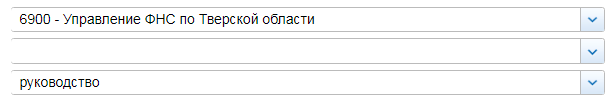 СВЕДЕНИЯ О ДОХОДАХ, ОБ ИМУЩЕСТВЕ И ОБЯЗАТЕЛЬСТВАХ ИМУЩЕСТВЕННОГО ХАРАКТЕРА ГОСУДАРСТВЕННЫХ ГРАЖДАНСКИХ СЛУЖАЩИХ ФНС РОССИИ, А ТАКЖЕ СВЕДЕНИЯ О ДОХОДАХ, ОБ ИМУЩЕСТВЕ И ОБЯЗАТЕЛЬСТВАХ ИМУЩЕСТВЕННОГО ХАРАКТЕРА ИХ СУПРУГОВ И НЕСОВЕРШЕННОЛЕТНИХ ДЕТЕЙ ЗА ПЕРИОД С 1 ЯНВАРЯ 2018© 2005-2019 ФНС России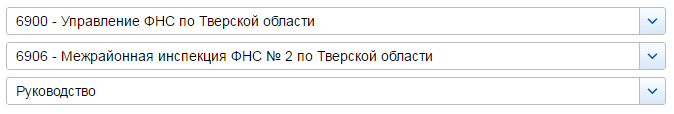 СВЕДЕНИЯ О ДОХОДАХ, ОБ ИМУЩЕСТВЕ И ОБЯЗАТЕЛЬСТВАХ ИМУЩЕСТВЕННОГО ХАРАКТЕРА ГОСУДАРСТВЕННЫХ ГРАЖДАНСКИХ СЛУЖАЩИХ ФНС РОССИИ, А ТАКЖЕ СВЕДЕНИЯ О ДОХОДАХ, ОБ ИМУЩЕСТВЕ И ОБЯЗАТЕЛЬСТВАХ ИМУЩЕСТВЕННОГО ХАРАКТЕРА ИХ СУПРУГОВ И НЕСОВЕРШЕННОЛЕТНИХ ДЕТЕЙ ЗА ПЕРИОД С 1 ЯНВАРЯ 2018© 2005-2019 ФНС России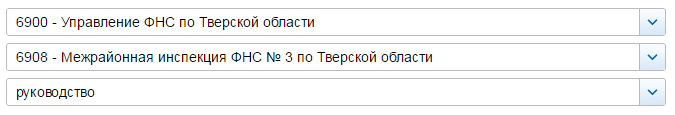 СВЕДЕНИЯ О ДОХОДАХ, ОБ ИМУЩЕСТВЕ И ОБЯЗАТЕЛЬСТВАХ ИМУЩЕСТВЕННОГО ХАРАКТЕРА ГОСУДАРСТВЕННЫХ ГРАЖДАНСКИХ СЛУЖАЩИХ ФНС РОССИИ, А ТАКЖЕ СВЕДЕНИЯ О ДОХОДАХ, ОБ ИМУЩЕСТВЕ И ОБЯЗАТЕЛЬСТВАХ ИМУЩЕСТВЕННОГО ХАРАКТЕРА ИХ СУПРУГОВ И НЕСОВЕРШЕННОЛЕТНИХ ДЕТЕЙ ЗА ПЕРИОД С 1 ЯНВАРЯ 2018© 2005-2019 ФНС России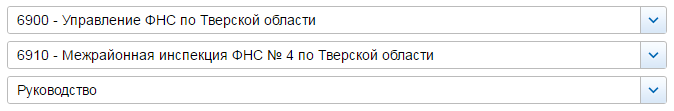 СВЕДЕНИЯ О ДОХОДАХ, ОБ ИМУЩЕСТВЕ И ОБЯЗАТЕЛЬСТВАХ ИМУЩЕСТВЕННОГО ХАРАКТЕРА ГОСУДАРСТВЕННЫХ ГРАЖДАНСКИХ СЛУЖАЩИХ ФНС РОССИИ, А ТАКЖЕ СВЕДЕНИЯ О ДОХОДАХ, ОБ ИМУЩЕСТВЕ И ОБЯЗАТЕЛЬСТВАХ ИМУЩЕСТВЕННОГО ХАРАКТЕРА ИХ СУПРУГОВ И НЕСОВЕРШЕННОЛЕТНИХ ДЕТЕЙ ЗА ПЕРИОД С 1 ЯНВАРЯ 2018© 2005-2019 ФНС России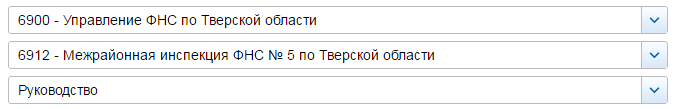 СВЕДЕНИЯ О ДОХОДАХ, ОБ ИМУЩЕСТВЕ И ОБЯЗАТЕЛЬСТВАХ ИМУЩЕСТВЕННОГО ХАРАКТЕРА ГОСУДАРСТВЕННЫХ ГРАЖДАНСКИХ СЛУЖАЩИХ ФНС РОССИИ, А ТАКЖЕ СВЕДЕНИЯ О ДОХОДАХ, ОБ ИМУЩЕСТВЕ И ОБЯЗАТЕЛЬСТВАХ ИМУЩЕСТВЕННОГО ХАРАКТЕРА ИХ СУПРУГОВ И НЕСОВЕРШЕННОЛЕТНИХ ДЕТЕЙ ЗА ПЕРИОД С 1 ЯНВАРЯ 2018© 2005-2019 ФНС России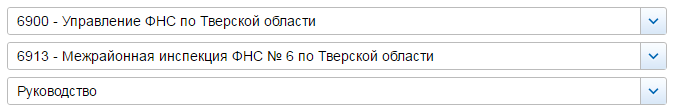 СВЕДЕНИЯ О ДОХОДАХ, ОБ ИМУЩЕСТВЕ И ОБЯЗАТЕЛЬСТВАХ ИМУЩЕСТВЕННОГО ХАРАКТЕРА ГОСУДАРСТВЕННЫХ ГРАЖДАНСКИХ СЛУЖАЩИХ ФНС РОССИИ, А ТАКЖЕ СВЕДЕНИЯ О ДОХОДАХ, ОБ ИМУЩЕСТВЕ И ОБЯЗАТЕЛЬСТВАХ ИМУЩЕСТВЕННОГО ХАРАКТЕРА ИХ СУПРУГОВ И НЕСОВЕРШЕННОЛЕТНИХ ДЕТЕЙ ЗА ПЕРИОД С 1 ЯНВАРЯ 2018© 2005-2019 ФНС России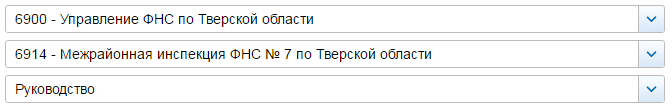 СВЕДЕНИЯ О ДОХОДАХ, ОБ ИМУЩЕСТВЕ И ОБЯЗАТЕЛЬСТВАХ ИМУЩЕСТВЕННОГО ХАРАКТЕРА ГОСУДАРСТВЕННЫХ ГРАЖДАНСКИХ СЛУЖАЩИХ ФНС РОССИИ, А ТАКЖЕ СВЕДЕНИЯ О ДОХОДАХ, ОБ ИМУЩЕСТВЕ И ОБЯЗАТЕЛЬСТВАХ ИМУЩЕСТВЕННОГО ХАРАКТЕРА ИХ СУПРУГОВ И НЕСОВЕРШЕННОЛЕТНИХ ДЕТЕЙ ЗА ПЕРИОД С 1 ЯНВАРЯ 2018© 2005-2019 ФНС России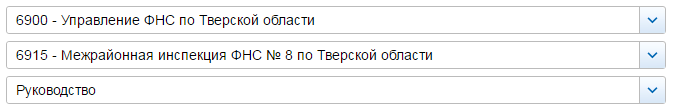 СВЕДЕНИЯ О ДОХОДАХ, ОБ ИМУЩЕСТВЕ И ОБЯЗАТЕЛЬСТВАХ ИМУЩЕСТВЕННОГО ХАРАКТЕРА ГОСУДАРСТВЕННЫХ ГРАЖДАНСКИХ СЛУЖАЩИХ ФНС РОССИИ, А ТАКЖЕ СВЕДЕНИЯ О ДОХОДАХ, ОБ ИМУЩЕСТВЕ И ОБЯЗАТЕЛЬСТВАХ ИМУЩЕСТВЕННОГО ХАРАКТЕРА ИХ СУПРУГОВ И НЕСОВЕРШЕННОЛЕТНИХ ДЕТЕЙ ЗА ПЕРИОД С 1 ЯНВАРЯ 2018© 2005-2019 ФНС России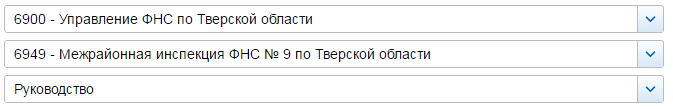 СВЕДЕНИЯ О ДОХОДАХ, ОБ ИМУЩЕСТВЕ И ОБЯЗАТЕЛЬСТВАХ ИМУЩЕСТВЕННОГО ХАРАКТЕРА ГОСУДАРСТВЕННЫХ ГРАЖДАНСКИХ СЛУЖАЩИХ ФНС РОССИИ, А ТАКЖЕ СВЕДЕНИЯ О ДОХОДАХ, ОБ ИМУЩЕСТВЕ И ОБЯЗАТЕЛЬСТВАХ ИМУЩЕСТВЕННОГО ХАРАКТЕРА ИХ СУПРУГОВ И НЕСОВЕРШЕННОЛЕТНИХ ДЕТЕЙ ЗА ПЕРИОД С 1 ЯНВАРЯ 2018© 2005-2019 ФНС России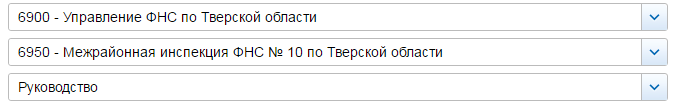 СВЕДЕНИЯ О ДОХОДАХ, ОБ ИМУЩЕСТВЕ И ОБЯЗАТЕЛЬСТВАХ ИМУЩЕСТВЕННОГО ХАРАКТЕРА ГОСУДАРСТВЕННЫХ ГРАЖДАНСКИХ СЛУЖАЩИХ ФНС РОССИИ, А ТАКЖЕ СВЕДЕНИЯ О ДОХОДАХ, ОБ ИМУЩЕСТВЕ И ОБЯЗАТЕЛЬСТВАХ ИМУЩЕСТВЕННОГО ХАРАКТЕРА ИХ СУПРУГОВ И НЕСОВЕРШЕННОЛЕТНИХ ДЕТЕЙ ЗА ПЕРИОД С 1 ЯНВАРЯ 2018© 2005-2019 ФНС России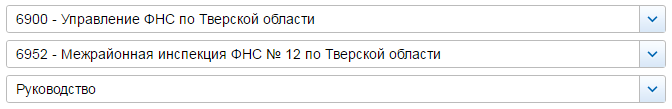 СВЕДЕНИЯ О ДОХОДАХ, ОБ ИМУЩЕСТВЕ И ОБЯЗАТЕЛЬСТВАХ ИМУЩЕСТВЕННОГО ХАРАКТЕРА ГОСУДАРСТВЕННЫХ ГРАЖДАНСКИХ СЛУЖАЩИХ ФНС РОССИИ, А ТАКЖЕ СВЕДЕНИЯ О ДОХОДАХ, ОБ ИМУЩЕСТВЕ И ОБЯЗАТЕЛЬСТВАХ ИМУЩЕСТВЕННОГО ХАРАКТЕРА ИХ СУПРУГОВ И НЕСОВЕРШЕННОЛЕТНИХ ДЕТЕЙ ЗА ПЕРИОД С 1 ЯНВАРЯ 2018© 2005-2019 ФНС России№ п/пФамилия и инициалы лица, чьи сведения размещаютсяДолжностьОбъекты недвижимости, находящиеся в собственностиОбъекты недвижимости, находящиеся в собственностиОбъекты недвижимости, находящиеся в собственностиОбъекты недвижимости, находящиеся в собственностиОбъекты недвижимости, находящиеся в пользованииОбъекты недвижимости, находящиеся в пользованииОбъекты недвижимости, находящиеся в пользованииТранспортные средстваТранспортные средстваДекларированный годовой доход (руб.)Сведения об источниках получения средствСведения об источниках получения средств№ п/пФамилия и инициалы лица, чьи сведения размещаютсяДолжностьвид объектавид собственностиплощадь (кв.м)страна расположениявид объектаплощадь (кв.м)страна расположениявидмаркаДекларированный годовой доход (руб.)вид приобретенного имуществаисточники1Фокеева Ирина Егоровнаруководитель управленияквартираИндивидуальная59.3РФжилой дом160.1РФ1789182.14земельный участок1741РФсупругжилой домИндивидуальная160.1РФквартира59.3РФавтомобиль легковойRENAULT SANDERO 2014 год выпуска629731.3земельный участокИндивидуальная1741РФ2Алексеев Александр Николаевичзаместитель руководителя управленияжилой домОбщая долевая - 1/2 доли61.8РФ1241653.66жилой домОбщая долевая - 1/2 доли57.9РФквартираОбщая долевая - 2/3 доли48.2РФквартираИндивидуальная92.8РФземельный участокИндивидуальная136РФземельный участокИндивидуальная1432РФземельный участокОбщая долевая - 1/2 доли725РФсупругаквартираОбщая долевая - 1/3 доли48.2РФжилой дом61.8РФ426532.41жилой дом57.9РФквартира92.8РФземельный участок136РФземельный участок1432РФземельный участок725РФнесовершеннолетний ребёнокжилой дом61.8РФ0жилой дом57.9РФквартира48.2РФквартира92.8РФземельный участок136РФземельный участок1432РФземельный участок725РФ3Лукина Людмила Михайловназаместитель руководителя управленияквартираИндивидуальная51РФкомната12РФавтомобиль легковойФольксваген, модель: Тигуан710223.39супругквартира51РФ596240.17комната12РФнесовершеннолетний ребёнокквартира51РФ0комната12РФ4Лысикова Ольга Ивановназаместитель руководителя управленияквартираИндивидуальная37.9РФземельный участок1980РФавтомобиль легковойOPEL, модель: CORSA1035550.65хозяйственное строение или сооружениеИндивидуальная12РФземельный участокИндивидуальная1500РФ5Стрельцова Татьяна Сергеевназаместитель руководителя управленияквартираИндивидуальная37.8РФквартира68РФ1123770.19вид имущества: иные строения, помещения и сооружения (хозяйственная кладовая)6РФсупругквартираИндивидуальная68РФквартира37.8РФавтомобиль легковойМИЦУБИСИ PAJERO, модель: GLS_V6, 2007 г.956144.2вид имущества: иные строения, помещения и сооружения (хозяйственная кладовая)Индивидуальная6РФ№ п/пФамилия и инициалы лица, чьи сведения размещаютсяДолжностьОбъекты недвижимости, находящиеся в собственностиОбъекты недвижимости, находящиеся в собственностиОбъекты недвижимости, находящиеся в собственностиОбъекты недвижимости, находящиеся в собственностиОбъекты недвижимости, находящиеся в пользованииОбъекты недвижимости, находящиеся в пользованииОбъекты недвижимости, находящиеся в пользованииТранспортные средстваТранспортные средстваДекларированный годовой доход (руб.)Сведения об источниках получения средствСведения об источниках получения средств№ п/пФамилия и инициалы лица, чьи сведения размещаютсяДолжностьвид объектавид собственностиплощадь (кв.м)страна расположениявид объектаплощадь (кв.м)страна расположениявидмаркаДекларированный годовой доход (руб.)вид приобретенного имуществаисточники1Линина Елена ВикторовнаНачальникквартираОбщая долевая - 1/3 доли36.9РФ925975.04земельный участокИндивидуальная1300РФсупругквартираОбщая долевая - 1/3 доли36.9РФземельный участок1300РФавтомобиль легковойВАЗ, модель: 21074413093.28автомобиль легковойРЕНО, модель: ЛОГАН2Буторина Светлана ДмитриевнаЗаместитель начальникаквартираОбщая долевая - 1/4 доли57.8РФ668306.02квартираОбщая долевая - 1/4 доли57.8РФнесовершеннолетний ребёнокквартираОбщая долевая - 1/4 доли57.8РФ03Ершова Яна ВладимировнаЗаместитель начальникажилой домОбщая долевая - 1/3 доли67.9РФжилой дом71РФавтомобиль легковойРЕНО, модель: Fluence673773.62земельный участокОбщая долевая - 1/3 доли701РФжилой дом68.3РФземельный участок1296РФземельный участок3700РФземельный участок2300РФсупругжилой домОбщая долевая - 1/3 доли67.9РФавтомобиль легковойУАЗ, модель: 31519200220жилой домИндивидуальная68.3РФавтомобиль грузовойИВЕКО, модель: 1736В2земельный участокОбщая долевая - 1/3 доли701РФземельный участокИндивидуальная3700РФземельный участокИндивидуальная2300РФ№ п/пФамилия и инициалы лица, чьи сведения размещаютсяДолжностьОбъекты недвижимости, находящиеся в собственностиОбъекты недвижимости, находящиеся в собственностиОбъекты недвижимости, находящиеся в собственностиОбъекты недвижимости, находящиеся в собственностиОбъекты недвижимости, находящиеся в пользованииОбъекты недвижимости, находящиеся в пользованииОбъекты недвижимости, находящиеся в пользованииТранспортные средстваТранспортные средстваДекларированный годовой доход (руб.)Сведения об источниках получения средствСведения об источниках получения средств№ п/пФамилия и инициалы лица, чьи сведения размещаютсяДолжностьвид объектавид собственностиплощадь (кв.м)страна расположениявид объектаплощадь (кв.м)страна расположениявидмаркаДекларированный годовой доход (руб.)вид приобретенного имуществаисточники1Артемьева Антонина Николаевнаначальник инспекцииквартираИндивидуальная57.1РФ4090356.74квартираИндивидуальная44.2РФ2Барсакова Елена ЛеонидовнаЗаместитель начальника инспекциижилой домИндивидуальная120.7РФ722874.21земельный участокИндивидуальная1000РФсупругжилой дом120.7РФавтомобиль легковойFord Fusion574549.05земельный участок1000РФавтомобиль легковойChevrolet nivaнесовершеннолетний ребёнокжилой дом120.7РФ0земельный участок1000РФ3Гаврилова Ольга ВалентиновнаЗаместитель начальника инспекцииквартираОбщая долевая - 3/4 доли68.9РФавтомобиль легковойВАЗ 111730712222.22квартираОбщая долевая - 1/4 доли44.2РФавтомобиль легковойCITROEN C44Кудрявцева Наталья НиколаевнаЗаместитель начальника инспекциижилой домИндивидуальная72.3РФавтомобиль легковойHYUNDAI IX 35773813.68земельный участокИндивидуальная895РФсупругквартираИндивидуальная42.8РФжилой дом72.3РФавтомобиль легковойАУДИ-80246697.44земельный участок895РФавтомобиль грузовойКАМАЗ-53205Парфенчук Елена ВладимировнаЗаместитель начальника инспекциижилой домИндивидуальная162.1РФ874932.9земельный участокИндивидуальная801РФсупругжилой домИндивидуальная75.6РФжилой дом162.1РФавтомобиль легковойVOLKSWAGEN TRANSPORTER TDI710136.06земельный участокИндивидуальная3000РФземельный участок801РФмоторная лодкалодка с мотором Стингрей 420 (мотор Сузуки 15)№ п/пФамилия и инициалы лица, чьи сведения размещаютсяДолжностьОбъекты недвижимости, находящиеся в собственностиОбъекты недвижимости, находящиеся в собственностиОбъекты недвижимости, находящиеся в собственностиОбъекты недвижимости, находящиеся в собственностиОбъекты недвижимости, находящиеся в пользованииОбъекты недвижимости, находящиеся в пользованииОбъекты недвижимости, находящиеся в пользованииТранспортные средстваТранспортные средстваДекларированный годовой доход (руб.)Сведения об источниках получения средствСведения об источниках получения средств№ п/пФамилия и инициалы лица, чьи сведения размещаютсяДолжностьвид объектавид собственностиплощадь (кв.м)страна расположениявид объектаплощадь (кв.м)страна расположениявидмаркаДекларированный годовой доход (руб.)вид приобретенного имуществаисточники1Филиппов Дмитрий ВикторовичНачальникквартираОбщая долевая - 1/2 доли83.2РФавтомобиль легковойCHEVROLET CAPTIVA942950.24несовершеннолетний ребёнокквартира83.2РФ0несовершеннолетний ребёнокквартира83.2РФ0супругаквартираОбщая долевая - 1/2 доли83.2РФ177760.952Кудрявцева Светлана НиколаевнаЗаместитель начальникаквартираИндивидуальная41.3РФ636888.843Тихомирова Анна ВладимировнаЗаместитель начальникаквартираОбщая долевая - 2/3 доли33.5РФквартира44.3РФ595354.07супруггаражИндивидуальная28.1РФквартира41.8РФавтомобиль легковойOPEL ASTRA .587507.67квартира44.3РФавтомобиль легковойАУДИ А3земельный участок28.1РФ4Хорев Михаил ВячеславовичЗаместитель начальникаквартираИндивидуальная34.4РФжилой дом55РФавтомобиль легковойHYUNDAI SOLARIS598117.25квартира49.2РФмотоциклRacer RC300 GY8гараж42.2РФземельный участок43РФземельный участок601РФвид имущества: иное имущество, отнесенное законом к недвижимости (Жилое строение, без права регистрации и проживания, расположенное на садовом земельном участке)40РФсупругажилой домИндивидуальная40РФквартира34.4РФ507466.14квартираОбщая долевая - 2/3 доли49.2РФгаражИндивидуальная42.2РФземельный участокИндивидуальная43РФземельный участокИндивидуальная601РФ№ п/пФамилия и инициалы лица, чьи сведения размещаютсяДолжностьОбъекты недвижимости, находящиеся в собственностиОбъекты недвижимости, находящиеся в собственностиОбъекты недвижимости, находящиеся в собственностиОбъекты недвижимости, находящиеся в собственностиОбъекты недвижимости, находящиеся в пользованииОбъекты недвижимости, находящиеся в пользованииОбъекты недвижимости, находящиеся в пользованииТранспортные средстваТранспортные средстваДекларированный годовой доход (руб.)Сведения об источниках получения средствСведения об источниках получения средств№ п/пФамилия и инициалы лица, чьи сведения размещаютсяДолжностьвид объектавид собственностиплощадь (кв.м)страна расположениявид объектаплощадь (кв.м)страна расположениявидмаркаДекларированный годовой доход (руб.)вид приобретенного имуществаисточники1Королёва Ирина ВалерьевнаНачальникквартираОбщая долевая - 1/2 доли59.3РФавтомобиль легковойМосквич 21401094838.9квартираОбщая долевая - 1/2 доли38.7РФавтомобиль легковойOpel AstraгаражИндивидуальная25.7РФземельный участокИндивидуальная26РФсупругквартираОбщая долевая - 1/2 доли59.3РФ150452.56квартираОбщая долевая - 1/2 доли38.7РФнесовершеннолетний ребёнокквартира59.3РФ02Ермолаева Елена ЮрьевнаЗаместитель начальникадачный домИндивидуальная20.7РФквартира53.9РФ733616.83земельный участокИндивидуальная629РФнесовершеннолетний ребёнокквартираОбщая долевая - 1/3 доли68.5РФквартира53.9РФ0супругквартираОбщая долевая - 1/3 доли68.5РФквартира53.9РФ257824.32несовершеннолетний ребёнокквартираОбщая долевая - 1/3 доли68.5РФквартира53.9РФ03Хлюстова Ольга БорисовнаЗаместитель начальникажилой дом64.3РФавтомобиль легковойТойота Лексус RX 3002209189.76земельный участок694РФавтомобиль легковойДатсун он-досупругжилой домИндивидуальная64.3РФ172475.99земельный участокИндивидуальная694РФ№ п/пФамилия и инициалы лица, чьи сведения размещаютсяДолжностьОбъекты недвижимости, находящиеся в собственностиОбъекты недвижимости, находящиеся в собственностиОбъекты недвижимости, находящиеся в собственностиОбъекты недвижимости, находящиеся в собственностиОбъекты недвижимости, находящиеся в пользованииОбъекты недвижимости, находящиеся в пользованииОбъекты недвижимости, находящиеся в пользованииТранспортные средстваТранспортные средстваДекларированный годовой доход (руб.)Сведения об источниках получения средствСведения об источниках получения средств№ п/пФамилия и инициалы лица, чьи сведения размещаютсяДолжностьвид объектавид собственностиплощадь (кв.м)страна расположениявид объектаплощадь (кв.м)страна расположениявидмаркаДекларированный годовой доход (руб.)вид приобретенного имуществаисточники1Ворсина Елена Викторовнаначальник инспекциижилой домИндивидуальная31.1РФавтомобиль легковойRenault duster, модель: DUSTER1254936.34квартираИндивидуальная50.2РФвид имущества: иные строения, помещения и сооружения (беседка)Индивидуальная12РФземельный участокИндивидуальная1500РФземельный участокИндивидуальная700РФземельный участокИндивидуальная1500РФсупругземельный участокИндивидуальная700РФквартира50.2РФ276927.57земельный участокИндивидуальная1000РФ2Митрошкина Галина ПетровнаЗаместитель начальникаквартираИндивидуальная46.7РФ907185.42земельный участокИндивидуальная500РФ3Филиппова Наталья СергеевнаЗаместитель начальникаквартираОбщая долевая - 1/2 доли62РФавтомобиль легковойRENAULT, модель: DUSTER638863.14супругквартираОбщая долевая - 1/2 доли62РФмоторная лодкаПРОГРЕСС587194.92несовершеннолетний ребёнокквартира62РФ0№ п/пФамилия и инициалы лица, чьи сведения размещаютсяДолжностьОбъекты недвижимости, находящиеся в собственностиОбъекты недвижимости, находящиеся в собственностиОбъекты недвижимости, находящиеся в собственностиОбъекты недвижимости, находящиеся в собственностиОбъекты недвижимости, находящиеся в пользованииОбъекты недвижимости, находящиеся в пользованииОбъекты недвижимости, находящиеся в пользованииТранспортные средстваТранспортные средстваДекларированный годовой доход (руб.)Сведения об источниках получения средствСведения об источниках получения средств№ п/пФамилия и инициалы лица, чьи сведения размещаютсяДолжностьвид объектавид собственностиплощадь (кв.м)страна расположениявид объектаплощадь (кв.м)страна расположениявидмаркаДекларированный годовой доход (руб.)вид приобретенного имуществаисточники1Казинов Дмитрий ИвановичЗаместитель начальника инспекцииквартираИндивидуальная40.9РФземельный участок28РФавтомобиль легковойШКОДА, модель: Октавия766086.35земельный участок1700РФавтомобиль легковойГАЗ 69Анесовершеннолетний ребёнокквартира40.9РФ0супругаквартира40.9РФ1321214.722Лазаренко Елена ОлеговнаЗаместитель начальника инспекцииквартираИндивидуальная42.6РФквартира44.2РФавтомобиль легковойОПЕЛЬ, модель: МОККА769175.35земельный участокИндивидуальная1500РФгараж24РФ3Шабалина Елена ВладимировнаЗаместитель начальника инспекцииквартираИндивидуальная73.3РФ886585.31квартираИндивидуальная29.2РФ№ п/пФамилия и инициалы лица, чьи сведения размещаютсяДолжностьОбъекты недвижимости, находящиеся в собственностиОбъекты недвижимости, находящиеся в собственностиОбъекты недвижимости, находящиеся в собственностиОбъекты недвижимости, находящиеся в собственностиОбъекты недвижимости, находящиеся в пользованииОбъекты недвижимости, находящиеся в пользованииОбъекты недвижимости, находящиеся в пользованииТранспортные средстваТранспортные средстваДекларированный годовой доход (руб.)Сведения об источниках получения средствСведения об источниках получения средств№ п/пФамилия и инициалы лица, чьи сведения размещаютсяДолжностьвид объектавид собственностиплощадь (кв.м)страна расположениявид объектаплощадь (кв.м)страна расположениявидмаркаДекларированный годовой доход (руб.)вид приобретенного имуществаисточники1Зуева Оксана СергеевнаНачальникквартираОбщая долевая - 2/3 доли41.9РФземельный участок598РФавтомобиль легковойRENAULT SR1061253.35квартираИндивидуальная29.2РФземельный участокИндивидуальная594РФсупругквартираОбщая долевая - 1/3 доли41.9РФземельный участок594РФ15.16земельный участокИндивидуальная598РФ2Каряжа Александр ИвановичЗаместитель начальникаквартираИндивидуальная53РФ725560.05земельный участокОбщая долевая - 1/4 доли1300РФнесовершеннолетний ребёнокземельный участокОбщая долевая - 1/4 доли1300РФквартира53РФ0супругаквартираИндивидуальная66.4РФквартира53РФ543768.26гаражИндивидуальная29.8РФземельный участок29.8РФгаражИндивидуальная27.4РФземельный участок27.4РФнесовершеннолетний ребёнокземельный участокОбщая долевая - 1/4 доли1300РФквартира53РФ03Самородова Наталья ВалерьевнаЗаместитель начальникаквартираОбщая долевая - 1/3 доли78РФ801894.5квартираИндивидуальная29РФ4Тимофеева Елена БорисовнаЗаместитель начальникаквартираОбщая долевая - 1/2 доли49.4РФ924045.16квартираОбщая долевая - 1/6 доли49.4РФгаражОбщая долевая - 1/3 доли62.7РФнесовершеннолетний ребёнокквартираОбщая долевая - 1/6 доли49.4РФ0гаражОбщая долевая - 1/6 доли62.7РФгаражОбщая долевая - 1/6 доли62.7РФ№ п/пФамилия и инициалы лица, чьи сведения размещаютсяДолжностьОбъекты недвижимости, находящиеся в собственностиОбъекты недвижимости, находящиеся в собственностиОбъекты недвижимости, находящиеся в собственностиОбъекты недвижимости, находящиеся в собственностиОбъекты недвижимости, находящиеся в пользованииОбъекты недвижимости, находящиеся в пользованииОбъекты недвижимости, находящиеся в пользованииТранспортные средстваТранспортные средстваДекларированный годовой доход (руб.)Сведения об источниках получения средствСведения об источниках получения средств№ п/пФамилия и инициалы лица, чьи сведения размещаютсяДолжностьвид объектавид собственностиплощадь (кв.м)страна расположениявид объектаплощадь (кв.м)страна расположениявидмаркаДекларированный годовой доход (руб.)вид приобретенного имуществаисточники1Карнаухова Наталья ВикторовнаНачальникквартираИндивидуальная41.9РФквартира33.8РФ971163.922Гущина Галина ИвановнаЗаместитель начальникаквартираОбщая долевая - 1/3 доли53.6РФквартира64.7РФавтомобиль легковойDATSUN, модель: МИ-ДО 2015910334.95квартираОбщая долевая - 1/2 доли28.8РФземельный участокИндивидуальная600РФсупругквартираИндивидуальная64.7РФ153453.03земельный участокИндивидуальная1002РФземельный участокИндивидуальная998РФ3Епихина Надежда НиколаевнаЗаместитель начальникаквартираОбщая долевая - 1/2 доли67.6РФ717382.84несовершеннолетний ребёнокквартира67.6РФ0супругквартираОбщая долевая - 1/2 доли67.6РФ519305.43несовершеннолетний ребёнокквартира67.6РФ04Иванов Владимир АлександровичЗаместитель начальникаквартираОбщая долевая - 1/2 доли53.7РФквартира41.3РФавтомобиль легковойДАТСУН, модель: ОН-ДО855241.71квартираИндивидуальная44.5РФнесовершеннолетний ребёнокквартира44.5РФ0квартира53.7РФквартира41.3РФнесовершеннолетний ребёнокквартира53.7РФ0супругаквартираОбщая долевая - 1/2 доли53.7РФквартира44.5РФ98430.89квартираОбщая долевая - 1/2 доли82.5РФ5Фоменко Анжела АлексеевнаЗаместитель начальникаквартираИндивидуальная43.7РФжилой дом121.1РФавтомобиль легковойСИТРОЕН, модель: DS4747636.46квартира31.4РФземельный участок599.8РФсупругквартираОбщая долевая - 1/2 доли31.4РФжилой дом121.1РФавтомобиль легковойРЕНО, модель: флюенс603053.87квартира43.7РФземельный участок599.8РФнесовершеннолетний ребёнокжилой дом121.1РФ0квартира31.4РФквартира43.7РФземельный участок599.8РФ№ п/пФамилия и инициалы лица, чьи сведения размещаютсяДолжностьОбъекты недвижимости, находящиеся в собственностиОбъекты недвижимости, находящиеся в собственностиОбъекты недвижимости, находящиеся в собственностиОбъекты недвижимости, находящиеся в собственностиОбъекты недвижимости, находящиеся в пользованииОбъекты недвижимости, находящиеся в пользованииОбъекты недвижимости, находящиеся в пользованииТранспортные средстваТранспортные средстваДекларированный годовой доход (руб.)Сведения об источниках получения средствСведения об источниках получения средств№ п/пФамилия и инициалы лица, чьи сведения размещаютсяДолжностьвид объектавид собственностиплощадь (кв.м)страна расположениявид объектаплощадь (кв.м)страна расположениявидмаркаДекларированный годовой доход (руб.)вид приобретенного имуществаисточники1Гусев Евгений ВикторовичНачальникквартираИндивидуальная45.4РФквартира103.5РФавтомобиль легковойМИЦУБИСИ Lancer X944108.62квартираОбщая долевая - 1/5 доли99.4РФземельный участок24РФгаражИндивидуальная19.7РФнесовершеннолетний ребёнокквартира99.4РФ0квартира103.5РФсупругаквартираИндивидуальная55.1РФквартира99.4РФ190920.88квартира103.5РФ2Градова Елена СергеевнаЗаместитель начальника инспекцииквартираОбщая долевая - 1/4 доли61.7РФквартира67.5РФ597191.75садовый домИндивидуальная40.9РФземельный участокИндивидуальная596РФнесовершеннолетний ребёнокквартира61.7РФ0квартира67.5РФсадовый дом40.9РФземельный участок596РФсупругквартираИндивидуальная67.5РФквартира61.7РФавтомобиль легковойRENAULT MEGAN, модель: RENAULT MEGAN2320872садовый дом40.9РФземельный участок596РФ3Липовская Светлана АнатольевнаЗаместитель начальника инспекцииквартира78.6РФавтомобиль легковойОпель Мерива, модель: Опель Мерива755645.86квартира50.1РФгаражный бокс21РФземельный участок2185РФземельный участок21РФсупругквартираИндивидуальная78.6РФземельный участок21РФавтомобиль легковойХундай Creta, модель: Хундай Creta866275.6квартираОбщая долевая - 2/3 доли50.1РФгаражИндивидуальная21РФземельный участокИндивидуальная2185РФнесовершеннолетний ребёнокквартира78.6РФ0квартира50.1РФгаражный бокс21РФземельный участок2185РФземельный участок21РФ4Николаева Елена ВасильевнаЗаместитель начальника инспекциижилой домОбщая долевая - 1/2 доли49.9РФжилой дом337.5РФ1088729.55квартираОбщая долевая - 1/2 доли42.4РФземельный участок1899РФземельный участокОбщая долевая - 1/2 доли3100РФсупругжилой домИндивидуальная337.5РФжилой дом49.9РФавтомобиль легковойVolkswagen, модель: Tiguan 1,4690096.16земельный участокИндивидуальная1899РФквартира42.4РФземельный участок3100РФ5Пронина Анна АнатольевнаЗаместитель начальника инспекциижилой домИндивидуальная151.2РФквартира52.3РФ604592.94квартираИндивидуальная43.1РФсадовый дом45.4РФсадовый домИндивидуальная38.1РФгараж18.6РФземельный участокИндивидуальная696РФземельный участок797РФземельный участокИндивидуальная1500РФсупругквартираОбщая долевая - 1/2 доли52.3РФжилой дом151.2РФавтомобиль легковойHEVROLET CAPTIVA, модель: HEVROLET CAPTIVA1101428.94садовый домОбщая долевая - 1/2 доли45.4РФквартира43.1РФавтомобиль легковойFORD, модель: FOCUSгаражИндивидуальная18.6РФсадовый дом38.1РФземельный участокОбщая долевая - 1/2 доли797РФземельный участок696РФземельный участок1500РФземельный участок18.6РФнесовершеннолетний ребёнокжилой дом151.2РФ0квартира43.1РФквартира52.3РФсадовый дом38.1РФсадовый дом45.4РФгараж18.6РФземельный участок696РФземельный участок1500РФземельный участок797РФ6Хохлова Анна ОлеговнаЗаместитель начальника инспекцииквартираОбщая совместная63.9РФквартира43.6РФавтомобиль легковойХЕНДЭ СОЛЯРИС, модель: ХЕНДЭ СОЛЯРИС781415.12квартираОбщая долевая - 1/12 доли56.7РФнесовершеннолетний ребёнокквартира43.6РФ0квартира63.9РФсупругквартираИндивидуальная43.6РФавтомобиль легковойMazda CX-5, модель: Mazda CX-5449677.76квартираОбщая совместная63.9РФнесовершеннолетний ребёнокквартира63.9РФ0квартира43.6РФ№ п/пФамилия и инициалы лица, чьи сведения размещаютсяДолжностьОбъекты недвижимости, находящиеся в собственностиОбъекты недвижимости, находящиеся в собственностиОбъекты недвижимости, находящиеся в собственностиОбъекты недвижимости, находящиеся в собственностиОбъекты недвижимости, находящиеся в пользованииОбъекты недвижимости, находящиеся в пользованииОбъекты недвижимости, находящиеся в пользованииТранспортные средстваТранспортные средстваДекларированный годовой доход (руб.)Сведения об источниках получения средствСведения об источниках получения средств№ п/пФамилия и инициалы лица, чьи сведения размещаютсяДолжностьвид объектавид собственностиплощадь (кв.м)страна расположениявид объектаплощадь (кв.м)страна расположениявидмаркаДекларированный годовой доход (руб.)вид приобретенного имуществаисточники1Тимофеева Елена АнатольевнаНачальникквартираОбщая долевая - 1/4 доли67.8РФобъект незавершенного строительства0РФ1079516.07хозяйственное строение или сооружениеИндивидуальная12РФземельный участокИндивидуальная1000РФземельный участокИндивидуальная1501РФземельный участокИндивидуальная1500РФсупругжилой домОбщая долевая - 1/3 доли54.8РФобъект незавершенного строительства0РФавтомобиль легковойHYUNDAI, модель: TUCSON1007249.33квартираОбщая долевая - 1/4 доли67.8РФземельный участок1501РФавтомобиль легковойФиат, модель: Марияземельный участокОбщая долевая - 1/3 доли585.8РФавтомобиль легковойФольксваген, модель: Джетта2Баранова Наталья ВитальевнаЗаместитель начальника инспекцииквартираИндивидуальная38.1РФавтомобиль легковойШкода, модель: Ети1861188.03садовый домИндивидуальная152.7РФземельный участокИндивидуальная1000РФ3Дитковская Елена АлександровнаЗаместитель начальника инспекциижилой домИндивидуальная61.1РФквартира65.4РФавтомобиль легковойCITROEN, модель: DS4730892.08квартираИндивидуальная54.1РФземельный участокИндивидуальная1623РФсупругквартираИндивидуальная65.4РФжилой дом61.1РФавтомобиль легковойVolkswagen, модель: Amarok1312757.92квартираИндивидуальная38.2Украинаквартира54.6РФавтомобиль легковойНиссан, модель: Микраземельный участок1623РФ4Казмирук Светлана ВладимировнаЗаместитель начальника инспекцииквартираОбщая долевая - 1/2 доли69.3РФземельный участок768РФ1020320.96земельный участок1000РФсупругквартираОбщая долевая - 1/4 доли69.3РФгараж24РФ363698.21земельный участокИндивидуальная768РФземельный участок24РФземельный участокИндивидуальная1000РФ5Китова Людмила ВалерьяновнаЗаместитель начальника инспекцииквартираИндивидуальная44.7РФ720584.23супруггаражИндивидуальная40РФквартира44.7РФавтомобиль легковойКИА, модель: СОРЕНТО750684.15земельный участокИндивидуальная40РФавтоприцепАК 528369земельный участокИндивидуальная600РФнесовершеннолетний ребёнокквартира44.7РФ06Лукина Людмила МихайловнаЗаместитель начальника инспекцииквартираИндивидуальная51РФкомната12РФавтомобиль легковойФольксваген, модель: Тигуан710223.39супругквартира51РФ596240.17комната12РФнесовершеннолетний ребёнокквартира51РФ0комната12РФ